Vadovaudamasis Lietuvos Respublikos vietos savivaldos įstatymo 29 straipsnio 8 dalies 2 punktu, Lietuvos Respublikos žmonių užkrečiamųjų ligų profilaktikos ir kontrolės įstatymo 25 straipsnio 3 dalimi, 26 straipsnio 3 dalies 1 punktu, Lietuvos Respublikos Vyriausybės 2020 m. lapkričio 4 d. nutarimo Nr. 1226 „Dėl karantino Lietuvos Respublikos teritorijoje paskelbimo“ 2.2.9.1 papunkčiu, Lietuvos Respublikos sveikatos apsaugos ministro – valstybės lygio ekstremaliosios situacijos valstybės operacijų vadovo 2020 m. lapkričio 6 d. sprendimo Nr. V-2543 „Dėl ikimokyklinio ir priešmokyklinio ugdymo organizavimo būtinų sąlygų“ 3.1 papunkčiu, siekdamas taikyti COVID-19 ligos (koronaviruso infekcijos) plitimą mažinančias priemones Kauno Aleksoto lopšelio-darželio „Kodėlčiukų“, „Smalsučių“ ir „Boružėlių“ grupėse ir atsižvelgdamas į Nacionalinio visuomenės sveikatos centro prie Sveikatos apsaugos ministerijos Kauno departamento 2020 m. gruodžio 16 d. raštą Nr. (2-13 16.1.17 E)2-136157 ir Kauno miesto savivaldybės visuomenės sveikatos biuro 2021 m. sausio 4 d. raštą Nr. SV-2-2: N u s t a t a u, kad Kauno Aleksoto lopšelio-darželio dalis veiklos ribojama  – ugdymo procesas įgyvendinamas nuotoliniu ugdymo proceso organizavimo būdu „Kodėlčiukų“ ir  „Smalsučių“ grupėse iki 2021 m. sausio 10 d.,  „Boružėlių“ grupėje iki 2021 m. sausio 12 d. Į p a r e i g o j u  Kauno miesto savivaldybės administracijos Švietimo skyriaus vedėją Oną Gucevičienę informuoti Kauno Aleksoto lopšelio-darželio direktorę Loretą Biskienę apie šį įsakymą. Šis įsakymas per vieną mėnesį nuo informacijos apie jį gavimo dienos gali būti skundžiamas Regionų apygardos administracinio teismo Kauno rūmams (A. Mickevičiaus g. 8A, Kaunas) Lietuvos Respublikos administracinių bylų teisenos įstatymo nustatyta tvarka.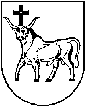 KAUNO MIESTO SAVIVALDYBĖS ADMINISTRACIJOS DIREKTORIUSKAUNO MIESTO SAVIVALDYBĖS ADMINISTRACIJOS DIREKTORIUSKAUNO MIESTO SAVIVALDYBĖS ADMINISTRACIJOS DIREKTORIUSĮSAKYMASĮSAKYMASĮSAKYMASDĖL KAUNO ALEKSOTO LOPŠELIO-DARŽELIO DALIES VEIKLOS RIBOJIMO DĖL KAUNO ALEKSOTO LOPŠELIO-DARŽELIO DALIES VEIKLOS RIBOJIMO DĖL KAUNO ALEKSOTO LOPŠELIO-DARŽELIO DALIES VEIKLOS RIBOJIMO 2021 m. sausio 5 d.  Nr. A-212021 m. sausio 5 d.  Nr. A-212021 m. sausio 5 d.  Nr. A-21KaunasKaunasKaunasAdministracijos direktoriusVilius Šiliauskas